Foto oder Scan des Antrags ist 3 Wochen vor der Prüfung dem NJV-Ausbildungsleiter 
per Email  (martin.vondenbenken@njv.de) zu schicken! Das Original muss am Tag der Prüfung abgegeben werden!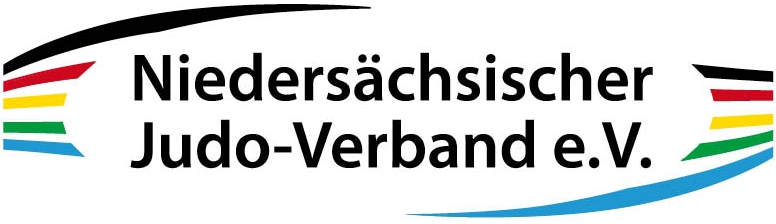 Meldung zur DanprüfungMeldung zur DanprüfungMeldung zur DanprüfungMeldung zur DanprüfungO     bei der Prüfung am:O     bei der Prüfung am:in:O      Modulprüfung am:O      Modulprüfung am:in:Vor- und Zuname:Geburtsdatum:Geschlecht:Geschlecht:Geschlecht:Strasse:Nr.:Postleitzahl:Wohnort:Wohnort:Wohnort:Telefon:Email:Verein:DJB-Passnummer:DJB-Passnummer:DJB-Passnummer:DJB-Passnummer:Aktueller Gürtel:Kyu / DanKyu / Danerworben am:erworben am:erworben am:erworben am:durch Verleihung bzw. Prüfung 
(Organisation/Verein/Verband):durch Verleihung bzw. Prüfung 
(Organisation/Verein/Verband):durch Verleihung bzw. Prüfung 
(Organisation/Verein/Verband):Ab 3. Dan: zu prüfende Kata:Ab 3. Dan: zu prüfende Kata:Ab 3. Dan: zu prüfende Kata:1. bis 3. Dan: wird Judo-SV geprüft1. bis 3. Dan: wird Judo-SV geprüft1. bis 3. Dan: wird Judo-SV geprüftJAJAJANEINNEINNEINNEINBei Verkürzung der Vorbereitungszeit sind folgende Felder zu bearbeiten. Originale sind bei der Prüfung vorzuzeigen:Bei Verkürzung der Vorbereitungszeit sind folgende Felder zu bearbeiten. Originale sind bei der Prüfung vorzuzeigen:Bei Verkürzung der Vorbereitungszeit sind folgende Felder zu bearbeiten. Originale sind bei der Prüfung vorzuzeigen:Bei Verkürzung der Vorbereitungszeit sind folgende Felder zu bearbeiten. Originale sind bei der Prüfung vorzuzeigen:Bei Verkürzung der Vorbereitungszeit sind folgende Felder zu bearbeiten. Originale sind bei der Prüfung vorzuzeigen:Bei Verkürzung der Vorbereitungszeit sind folgende Felder zu bearbeiten. Originale sind bei der Prüfung vorzuzeigen:Bei Verkürzung der Vorbereitungszeit sind folgende Felder zu bearbeiten. Originale sind bei der Prüfung vorzuzeigen:Bei Verkürzung der Vorbereitungszeit sind folgende Felder zu bearbeiten. Originale sind bei der Prüfung vorzuzeigen:Wettkampferfolge:12 Kampfpunkte mit dem hier angegebene Gürtelgrad erreicht.12 Kampfpunkte mit dem hier angegebene Gürtelgrad erreicht.12 Kampfpunkte mit dem hier angegebene Gürtelgrad erreicht.12 Kampfpunkte mit dem hier angegebene Gürtelgrad erreicht.12 Kampfpunkte mit dem hier angegebene Gürtelgrad erreicht.12 Kampfpunkte mit dem hier angegebene Gürtelgrad erreicht.In das Kästchen ggf. 1.1 eintragen!In das Kästchen ggf. 1.1 eintragen!In das Kästchen ggf. 1.1 eintragen!In das Kästchen ggf. 1.1 eintragen!In das Kästchen ggf. 1.1 eintragen!In das Kästchen ggf. 1.1 eintragen!In das Kästchen ggf. 1.1 eintragen!In das Kästchen ggf. 1.1 eintragen!Lehrbefähigung:Erworben am:Gültig bis:LizenzIn das Lizenz-Kästchen ggf. eintragen: Jugendleiterlizenz (2.1), Trainer-C (2.2), Trainer-B (2.3), Trainer-A (2.4), Diplom-Trainer-Lizenz (2.5) In das Lizenz-Kästchen ggf. eintragen: Jugendleiterlizenz (2.1), Trainer-C (2.2), Trainer-B (2.3), Trainer-A (2.4), Diplom-Trainer-Lizenz (2.5) In das Lizenz-Kästchen ggf. eintragen: Jugendleiterlizenz (2.1), Trainer-C (2.2), Trainer-B (2.3), Trainer-A (2.4), Diplom-Trainer-Lizenz (2.5) In das Lizenz-Kästchen ggf. eintragen: Jugendleiterlizenz (2.1), Trainer-C (2.2), Trainer-B (2.3), Trainer-A (2.4), Diplom-Trainer-Lizenz (2.5) In das Lizenz-Kästchen ggf. eintragen: Jugendleiterlizenz (2.1), Trainer-C (2.2), Trainer-B (2.3), Trainer-A (2.4), Diplom-Trainer-Lizenz (2.5) In das Lizenz-Kästchen ggf. eintragen: Jugendleiterlizenz (2.1), Trainer-C (2.2), Trainer-B (2.3), Trainer-A (2.4), Diplom-Trainer-Lizenz (2.5) In das Lizenz-Kästchen ggf. eintragen: Jugendleiterlizenz (2.1), Trainer-C (2.2), Trainer-B (2.3), Trainer-A (2.4), Diplom-Trainer-Lizenz (2.5) In das Lizenz-Kästchen ggf. eintragen: Jugendleiterlizenz (2.1), Trainer-C (2.2), Trainer-B (2.3), Trainer-A (2.4), Diplom-Trainer-Lizenz (2.5) Kampfrichter:Erworben am:Gültig bis:LizenzIn das Kampfrichterlizenz-Kästchen ggf. eintragen: Landesebene (3.1), Bundes-B (3.2), Bundes-A (3.3), IJF-Ebene (3.4)In das Kampfrichterlizenz-Kästchen ggf. eintragen: Landesebene (3.1), Bundes-B (3.2), Bundes-A (3.3), IJF-Ebene (3.4)In das Kampfrichterlizenz-Kästchen ggf. eintragen: Landesebene (3.1), Bundes-B (3.2), Bundes-A (3.3), IJF-Ebene (3.4)In das Kampfrichterlizenz-Kästchen ggf. eintragen: Landesebene (3.1), Bundes-B (3.2), Bundes-A (3.3), IJF-Ebene (3.4)In das Kampfrichterlizenz-Kästchen ggf. eintragen: Landesebene (3.1), Bundes-B (3.2), Bundes-A (3.3), IJF-Ebene (3.4)In das Kampfrichterlizenz-Kästchen ggf. eintragen: Landesebene (3.1), Bundes-B (3.2), Bundes-A (3.3), IJF-Ebene (3.4)In das Kampfrichterlizenz-Kästchen ggf. eintragen: Landesebene (3.1), Bundes-B (3.2), Bundes-A (3.3), IJF-Ebene (3.4)In das Kampfrichterlizenz-Kästchen ggf. eintragen: Landesebene (3.1), Bundes-B (3.2), Bundes-A (3.3), IJF-Ebene (3.4)Ich bin damit einverstanden, dass mein Name, Geb.Dat, Verein, Gürtel, Prüfdatum zum Zwecke der Nachvollziehbarkeit und Archivierung im NJV gespeichert werden. Darüberhinaus bin ich damit einverstanden, dass mein Name, Verein, Gürtel, Prüfdatum und ein Gruppenfoto im Zuge der Öffentlichkeitsarbeit nach der bestandenen Prüfung bekannt gemacht werdenIch bin damit einverstanden, dass mein Name, Geb.Dat, Verein, Gürtel, Prüfdatum zum Zwecke der Nachvollziehbarkeit und Archivierung im NJV gespeichert werden. Darüberhinaus bin ich damit einverstanden, dass mein Name, Verein, Gürtel, Prüfdatum und ein Gruppenfoto im Zuge der Öffentlichkeitsarbeit nach der bestandenen Prüfung bekannt gemacht werdenIch bin damit einverstanden, dass mein Name, Geb.Dat, Verein, Gürtel, Prüfdatum zum Zwecke der Nachvollziehbarkeit und Archivierung im NJV gespeichert werden. Darüberhinaus bin ich damit einverstanden, dass mein Name, Verein, Gürtel, Prüfdatum und ein Gruppenfoto im Zuge der Öffentlichkeitsarbeit nach der bestandenen Prüfung bekannt gemacht werdenIch bin damit einverstanden, dass mein Name, Geb.Dat, Verein, Gürtel, Prüfdatum zum Zwecke der Nachvollziehbarkeit und Archivierung im NJV gespeichert werden. Darüberhinaus bin ich damit einverstanden, dass mein Name, Verein, Gürtel, Prüfdatum und ein Gruppenfoto im Zuge der Öffentlichkeitsarbeit nach der bestandenen Prüfung bekannt gemacht werdenIch bin damit einverstanden, dass mein Name, Geb.Dat, Verein, Gürtel, Prüfdatum zum Zwecke der Nachvollziehbarkeit und Archivierung im NJV gespeichert werden. Darüberhinaus bin ich damit einverstanden, dass mein Name, Verein, Gürtel, Prüfdatum und ein Gruppenfoto im Zuge der Öffentlichkeitsarbeit nach der bestandenen Prüfung bekannt gemacht werdenIch bin damit einverstandenen, dass meine Ausarbeitung (3. - 5. Dan) an Interessierte weitergegeben werden darf.Ich bin damit einverstandenen, dass meine Ausarbeitung (3. - 5. Dan) an Interessierte weitergegeben werden darf.Ich bin damit einverstandenen, dass meine Ausarbeitung (3. - 5. Dan) an Interessierte weitergegeben werden darf.Ich bin damit einverstandenen, dass meine Ausarbeitung (3. - 5. Dan) an Interessierte weitergegeben werden darf.Ich bin damit einverstandenen, dass meine Ausarbeitung (3. - 5. Dan) an Interessierte weitergegeben werden darf.JANEINJANEINUnterschrift des Antragstellers:
(unter 18 Jahre: Unterschrift der Erziehungsberechtigten)Ort, Datum:Vereinsstempel und Unterschrift